ST JULIE CATHOLIC PRIMARY SCHOOLECCLESTON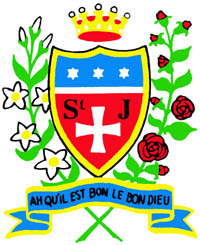 PSHE PolicyST JULIE CATHOLIC PRIMARY SCHOOLMISSION STATEMENT:In consequence of our school mission it is a fundamental aim of St. Julie’s to be an inclusive school. To be a school which:-Has a sense of communityProvides equal opportunitiesOffers partnership between school parents and parishReflects upon the teachings of Christ and puts them into practiceValues all members of the school communityIts members show respect for themselves and each otherIs a caring community.We define an inclusive school as one where…Everyone, irrespective of age, gender, ability or disability, race or religion is encouraged and given equal opportunity to participate in the full life of the school,All members of the school community are given the opportunity and support to achieve their true potential,All members of the school community, and the contributions they make to the life of the school, are valued and where everyone is treated with mutual respect, care and consideration, and Everyone feels empowered to play a full an effective role in the schoolStatement of intentSt Julie’s Catholic Primary School believes that a strong PSHE education is important to help our pupils develop into well-rounded members of society, who can make a positive contribution to their community. Our PSHE curriculum is strongly tied to our RSHE, relationships, sex health education and pastoral care programme.The vision for pupils, staff and others linked to our school is to always look to achieve our personal best in every aspect of school life.Our school is one where everyone is encouraged and supported to achieve their personal best.Our school is welcoming, inclusive, has a real community feel and is a place where everyone is valued.Our pupils and staff treat each other equitably, fairly, with kindness and with mutual respect. At all times, staff and pupils are encouraged to show a high regard for the needs and feelings of others through their actions and words. Our pupils and staff are enterprising and approach challenges with a ‘can-do’ attitude.The needs and interests of all pupils, irrespective of gender, culture, ability or aptitude, will be promoted through an inclusive and varied PSHE curriculum at our school.Our environment is safe and clean with everyone sharing responsibility for it.Our culture is one of continuous improvement, creativity and enthusiasm.Parents will be informed about the policy via the school’s website where it, and the PSHE curriculum, will be available to read and download. Legal frameworkThis policy has due regard to legislation and statutory guidance, including, but not limited to the following: Education Act 1996Education Act 2002Children and Social Work Act 2017DfE (2019) ‘Keeping children safe in education’ (KCSIE)DfE (2019) ‘Relationships Education, Relationships and Sex Education (RSE) and Health Education’ DfE (2019) ‘School and college security’This policy will be followed in conjunction with the following school policies and procedures:Complaints Procedures PolicyChild Protection and Safeguarding PolicyKey roles and responsibilitiesThe governing board has overall responsibility for the implementation of the school’s PSHE Policy.The governing board has overall responsibility for ensuring that the PSHE Policy, as written, does not discriminate on any grounds, including but not limited to age, disability, gender reassignment, marriage and civil partnership, race, religion or belief, sex, or sexual orientation.The headteacher has overall responsibility for reviewing the PSHE Policy annually.The headteacher has responsibility for handling complaints regarding this policy, as outlined in the school’s Complaints Procedures Policy. The headteacher will be responsible for the day-to-day implementation and management of the PSHE Policy.The PSHE co-ordinator is responsible for liaising with other staff and professional agencies to devise a suitable scheme of work to ensure a comprehensive PSHE education that achieves the aims laid out in this policy.The school will consult with parents to ensure that the RSE and relationships education elements of the PSHE curriculum reflect the needs and sensibilities of the wider school community.The school will work with parents throughout the year and will ensure that parents are routinely kept informed about their right to withdraw their children from sex education (but not relationships or health education). The school ensures that pupils are also involved in the creation of this policy through termly feedback, suggestion forms and/or class discussions.Aims of the PSHE curriculumPupils will learn to do the following:Understand what constitutes a healthy lifestyle.Understand how to stay safe and behave online.Understand the dangers they may face, both in and around school and beyond, and be provided with the means to keep themselves safe.Understand the law and consequences of risky behaviours.Develop responsibility and independence within school which they will take forward into society in their working lives.Respect other people, in particular, learning to respect the different cultural/ethnic/religious/gendered viewpoints of others in our school community and the wider world.Understand what constitutes ‘socially acceptable’ behaviour at school and in society.Be a constructive member of society.Understand democracy.Develop good relationships with peers and adults.Develop self-confidence, self-esteem and self-worth.Make positive, informed choices as they make their way through life.Understand that they have a right to speak up about issues or events, and to respect other’s right to do the same. Teaching methods and learning styleA range of teaching and learning styles are used to teach PSHE.Teaching is pupil-led with an emphasis on active learning techniques such as discussion and group work. ‘Ice-breaker’ activities and clear ground rules regarding discussions are put in place to ensure a safe, supportive and positive learning environment. Examples of discussion guidelines include rules such as: No raised voices/shouting.No talking over people.Show respect for another’s views, even when disagreeing with them.Keep comments subject-specific, as opposed to personal.Pupils learn research and study techniques and can engage in investigations and problem-solving activities. All pupils are encouraged to take part in charity work and volunteeringThe school uses visiting speakers, such as health workers and the police, to broaden the curriculum and share their real-life experiences. The school consults with the local community on matters related to PSHE to ensure that local issues are covered in lessons.Pupils’ questions, unless inappropriate, are answered respectfully by teachers.Tailoring PSHEThe school uses discussions and other activities during initial PSHE lessons to ascertain ‘where pupils are’ in terms of their knowledge and understanding of various subjects. The teaching programme will then be adjusted to reflect the composition of the class with regards to this.Teaching considers the ability, age, readiness and cultural backgrounds of all young people in the class and will be tailored accordingly. Adaptations are made for those for whom English is a second language to ensure that all pupils can fully access PSHE educational provision.All pupils with SEND receive PSHE education, with content and delivery tailored to meet their individual needs.  The school will deliver relationships and health education as part of its timetabled PSHE programme, having due regard to the school’s Relationships and Sex Education Policy.  KS1 and 2 programmes of studyThe PSHE programme of study will cover the following topics:Families and people who care for mePupils will be taught the following:The importance of families for children when growing up, as they can provide love, security and stabilityThe characteristics of healthy family life, commitment to each other, including in times of difficulty, protection and care for children and other family members, the importance of spending time together and sharing each other’s livesThat others’ families within the school or in the wider world may look different from their own, but those differences should be respected, and know that other children’s families are also characterised by love and careThat stable, caring relationships, which may be of different types, are at the heart of happy families, and are important for children’s security growing upThat marriage represents a formal and legally recognised commitment between two people which is meant to be lifelongHow to recognise if family relationships are making them feel unhappy or unsafe, and how to seek help or advice from others if neededCaring friendshipsPupils will be taught the following:The importance of friendships in making us feel happy and secure, and how people choose and make friendsThe characteristics of friendships, such as mutual respect, truthfulness, trustworthiness, loyalty, kindness, generosity, trust, sharing interests and experiences, and support with problems and difficultiesThat healthy friendships are positive and welcoming towards others, and do not make others feel lonely and excludedThat most friendships have ups and downs, which can often be worked through so that the friendship can be repaired or even strengthened, and that resorting to violence is never rightHow to recognise who to trust and not to trust, how to judge when a friendship causes them to feel unhappy or uncomfortable, managing conflict, how to manage these situations and how to seek help or advice from others if neededRespectful relationshipsPupils will be taught the following:The importance of respecting others, even when they differ from them (for example, physically, in character, personality or backgrounds), or make different choices or have different preferences or beliefsPractical steps they can take in a range of different contexts to improve/support respectful relationshipsThe conventions of courtesy and mannersThe importance of self-respect and how this links to their own happinessThat in schools and in wider society they can expect to be treated with respect by others, and should show this respect to others in return, including those in positions of authorityAbout different types of bullying (including cyberbullying), the impacts of bullying, responsibilities of bystanders (primarily reporting bullying to an adult) and how to get helpWhat a stereotype is, and how these can be unfair, negative or destructiveThe importance of permission-seeking and giving in relationships with friends, peers and adultsOnline relationshipsPupils will be taught the following:That sometimes people behave differently online or pretend to be someone they are notThat the same principles apply to online relationships as face-to-face relationships, including the importance of respect for others online (including when anonymous)The rules and principles for keeping safe online, recognising risks, harmful content and contact, and how to report themHow to critically consider their online friendships and sources of information including awareness of the risks associated with people they have never metHow information and data is shared and used onlineBeing safePupils will be taught the following:What sorts of boundaries are appropriate in friendships with peers and others (including online contexts)About the concept of privacy and the implications of it from both children and adults; including that it is not always right to keep secrets in relation to being safeThat each person’s body belongs to them, and the differences between appropriate and inappropriate/unsafe physical, and other forms of, contactHow to respond safely and appropriately to adults they encounter (in all contexts, including online) whom they do not knowHow to recognise and report feeling bad or unsafe around an adultHow to ask for advice or help for themselves or others, and to persist until heardHow to report concerns or abuse, and the vocabulary needed to do soAbout the dangers they may face, both in and around school and beyond, and how they can keep themselves safe.Where to get advice, e.g. family, school, other sourcesMental wellbeingPupils will be taught the following:That mental wellbeing is a normal aspect of daily life, in the same way as physical healthThat there is a normal range of emotions (e.g. happiness, sadness, anger, fear, nervousness, surprise) and scale of emotions that all humans experience in relation to different experiences and situationsHow to recognise and talk about their emotions, including having varied vocabulary of words to use when talking about their own and others’ feelingsHow to judge whether what they are feeling and how they are behaving is appropriate and proportionateThe benefits of physical exercise, time outdoors, community participation, voluntary and service-based activity on mental wellbeing and happinessSimple self-care techniques, such as the importance of rest, spending time with family and friends and the benefits of hobbies and interestsIsolation and loneliness can affect children and so it is very important for children to discuss their feelings with an adult and seek supportThat bullying (including cyberbullying) has a negative and often lasting impact on mental wellbeingWhere and how to seek support (including recognising the triggers for seeking support), including whom in the school they should contact if they are worried about their own or someone else’s mental wellbeing or ability to control their emotions (including issues arising online)It is common for people to experience mental ill health. For many of these people, the problems can be resolved if the right support is made available, especially if accessed early enoughInternet safety and harmsPupils will be taught the following:How the internet acts as an integral part of life for most people, with many benefitsAbout the benefits of rationing time spent online, the risks of spending excessive time on electronic devices and the impact of positive and negative content online on their own and others’ mental and physical wellbeingHow to consider the effect of their online actions on others and know how to recognise and display respectful behaviour online and the importance of keeping personal information privateWhy social media, some computer games and online gaming, etc. are age restrictedThat the internet can also be a negative place where online abuse, trolling, bullying and harassment can take place, which can have a negative impact on mental healthHow to be a discerning consumer of information online, recognising that information (including that from search engines) is ranked, selected and targetedWhere and how to report concerns and get support concerning issues onlinePhysical health and fitnessPupils will be taught the following:The characteristics and mental/physical benefits of leading an active lifestyleThe importance of including regular exercise into daily and weekly routines and how to achieve this; for example, walking or cycling to school, a daily active mile or other forms of regular, vigorous exerciseThe risks associated with leading an inactive lifestyle (including obesity)How and when to seek support, such as which adults to speak to in school if they have health concernsHealthy eatingPupils will be taught the following:What constitutes a healthy diet (including understanding calories and other nutritional content)The principles of planning/preparing a range of healthy mealsThe characteristics of a poor diet and risks associated with unhealthy eating (such as obesity and tooth decay) and other behaviours (such as the impact of alcohol on diet or health)Drugs, alcohol and tobaccoPupils will be taught the following:The facts about legal/illegal harmful substances and associated risks, including smoking, alcohol use and drug-takingHealth and preventionPupils will be taught the following:How to recognise early signs of physical illness, such as weight loss or unexplained changes to the bodyAbout safe/unsafe exposure to the sun, and how to reduce the risk of sun damage.The importance of sufficient good quality sleep for good health and that a lack of sleep can influence weight, mood and ability to learnAbout dental health and the benefits of good oral hygiene and dental flossing, such as regular check-ups at the dentistAbout personal hygiene and germs including bacteria, viruses, how they are spread and treated, and the importance of handwashingThe facts and science relating to allergies, immunisation and vaccinationBasic first aidPupils will be taught the following:How to make a clear and efficient call to emergency services if necessaryConcepts of basic first aid, for example dealing with common injuries, including head injuriesChanging adolescent bodyPupils will be taught the following:Key facts about puberty and the changing adolescent body, particularly from age 9 through to age 11, including physical and emotional changesAbout menstrual wellbeing and key facts concerning the menstrual cycleEconomic wellbeing and being a responsible citizenPupils will be taught the following:How to contribute to the life of the classroom, and how to help create and follow group and class rulesThat everyone has individual needs and the responsibilities to meet them (such as being able to take turns, share, and understand the need to return things that have been borrowed)That they belong to various groups and communities such as family and schoolWhat improves and harms their local, natural and built environments and about some of the ways people look after themThe different purposes for using money, including concepts of spending and saving, managing money, being a critical consumer and how money comes from different sourcesThe role money plays in their lives including how to manage money, keep it safe, make informed choices about spending money and what influences those choicesHow to research, discuss and debate topical issues, problems and events relating to health and wellbeing and offer their recommendations to appropriate peopleWhy and how rules and laws that protect themselves and others are made and enforced, why different rules are needed in different situations and how to take part in making and changing rulesTo understand that human rights apply to everyone, and that children have their own special rights set out in the United Nations Declaration of the Rights of the ChildThat universal rights are there to protect everyone and have primacy both over national law and family and community practicesTo realise the consequences of anti-social and aggressive behaviours such as bullying and discrimination of individuals and communitiesThat there are different kinds of responsibilities, rights and duties differ at home, school, in the community and towards the environmentTo resolve differences by considering alternatives, seeing and respecting others’ points of view, making decisions and explaining choicesRecognising what being part of a community means, and about the varied institutions that support communities locally and nationallyTo recognise the role of voluntary, community and pressure groups, especially in relation to health and wellbeingTo appreciate the range of national, regional, religious and ethnic identities in the UKTo consider the lives of people living in other places, and people with different values and customs An initial understanding of the concepts of ‘interest’, ‘loan’, ‘debt’, and ‘tax’ (e.g. their contribution to society through the payment of VAT)That resources can be allocated in different ways and that these economic choices affect individuals, communities and the sustainability of the environmentAbout enterprise and the skills that make someone ‘enterprising’To explore and critique how the media present informationAssessmentThe school sets the same high expectations of the quality of pupils’ work in PSHE as for other areas of the curriculum. A strong curriculum will build on knowledge pupils have previously acquired, including from other subjects, with regular feedback on their progress.Lessons are planned to ensure pupils of differing abilities, including the most able, are suitably challenged. Teaching is assessed, identifying where pupils need extra support or intervention.Pupils’ knowledge and understanding is assessed through formative assessment methods such as tests, written assignments, discussion groups and quizzes, in order to monitor progress. Monitoring and review This policy will be reviewed by the headteacher on an annual basis. Any changes to this policy will be communicated to all staff and other interested parties. The next scheduled review date for this policy is March 2022.Signed by:Signed by:Signed by:Signed by:HeadteacherDate:Chair of governorsDate: